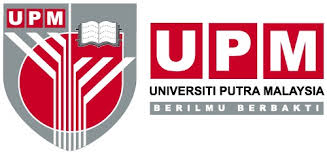 PUSAT PENGURUSAN PENYELIDIKANPEJABAT TIMBALAN NAIB CANSELOR(PENYELIDIKAN & INOVASI)BORANG PENGESAHAN LANTIKAN PELAJAR TAJAAN LUAR UNTUK PROJEK PENYELIDIKANBORANG PENGESAHAN LANTIKAN PELAJAR TAJAAN LUAR UNTUK PROJEK PENYELIDIKANMAKLUMAT PELAJAR TAJAAN LUARMAKLUMAT PELAJAR TAJAAN LUARMAKLUMAT PELAJAR TAJAAN LUARMAKLUMAT PELAJAR TAJAAN LUARMAKLUMAT PELAJAR TAJAAN LUARMAKLUMAT PELAJAR TAJAAN LUARNama Pelajar:Nama Pelajar:No. Matrik:No. Matrik:No. Matrik:Peringkat Pengajian:Peringkat Pengajian:Mod Pengajian:Mod Pengajian:Mod Pengajian:Tarikh Mula Pengajian:Tarikh Mula Pengajian:Jangkaan Tarikh Bergraduat:Jangkaan Tarikh Bergraduat:Jangkaan Tarikh Bergraduat:Penaja Biasiswa:Penaja Biasiswa:Jenis Biasiswa:Jenis Biasiswa:Jenis Biasiswa:Tajuk Tesis:Tajuk Tesis:Tajuk Tesis:Tajuk Tesis:Tajuk Tesis:Fakulti:Fakulti:Fakulti:Fakulti:Fakulti:No. Tel Bimbit:No. Tel Bimbit:E-mel:E-mel:E-mel:Tarikh Lantikan kepada Projek Penyelidikan:Tarikh Lantikan kepada Projek Penyelidikan:Tempoh Lantikan:Tempoh Lantikan:Tempoh Lantikan:MAKLUMAT GERAN PENYELIDIKANMAKLUMAT GERAN PENYELIDIKANMAKLUMAT GERAN PENYELIDIKANMAKLUMAT GERAN PENYELIDIKANMAKLUMAT GERAN PENYELIDIKANMAKLUMAT GERAN PENYELIDIKANTajuk Projek :Tajuk Projek :Tajuk Projek :Tajuk Projek :Tajuk Projek :Nama Ketua Projek:Nama Ketua Projek:No. Staf :No. Staf :No. Staf :Jenis Geran (cth : FRGS / Geran Putra IPM, etc):Jenis Geran (cth : FRGS / Geran Putra IPM, etc):Pusat Kos:Pusat Kos:Pusat Kos:Tarikh Mula Projek:Tarikh Mula Projek:Tarikh Tamat Projek:Tarikh Tamat Projek:Tarikh Tamat Projek:Adakah projek ini berkaitan dengan tajuk tesis / projek penyelidikan pelajar di atas?  	                                                                                                                                        Ya                  Tidak Adakah projek ini berkaitan dengan tajuk tesis / projek penyelidikan pelajar di atas?  	                                                                                                                                        Ya                  Tidak Adakah projek ini berkaitan dengan tajuk tesis / projek penyelidikan pelajar di atas?  	                                                                                                                                        Ya                  Tidak Adakah projek ini berkaitan dengan tajuk tesis / projek penyelidikan pelajar di atas?  	                                                                                                                                        Ya                  Tidak Adakah projek ini berkaitan dengan tajuk tesis / projek penyelidikan pelajar di atas?  	                                                                                                                                        Ya                  Tidak Adakah projek ini berkaitan dengan tajuk tesis / projek penyelidikan pelajar di atas?  	                                                                                                                                        Ya                  Tidak Adakah pelantikan pelajar ini tidak bercanggah dengan terma-terma dalam perjanjian penajaan?  	                                                                                                                                        Ya                  Tidak Adakah pelantikan pelajar ini tidak bercanggah dengan terma-terma dalam perjanjian penajaan?  	                                                                                                                                        Ya                  Tidak Adakah pelantikan pelajar ini tidak bercanggah dengan terma-terma dalam perjanjian penajaan?  	                                                                                                                                        Ya                  Tidak Adakah pelantikan pelajar ini tidak bercanggah dengan terma-terma dalam perjanjian penajaan?  	                                                                                                                                        Ya                  Tidak Adakah pelantikan pelajar ini tidak bercanggah dengan terma-terma dalam perjanjian penajaan?  	                                                                                                                                        Ya                  Tidak Adakah pelantikan pelajar ini tidak bercanggah dengan terma-terma dalam perjanjian penajaan?  	                                                                                                                                        Ya                  Tidak Adakah pelajar lain turut terlibat dalam projek penyelidikan ini?                                                                                                                                                                                                                                                                                                                                                                                                                                             Ya                  Tidak Adakah pelajar lain turut terlibat dalam projek penyelidikan ini?                                                                                                                                                                                                                                                                                                                                                                                                                                             Ya                  Tidak Adakah pelajar lain turut terlibat dalam projek penyelidikan ini?                                                                                                                                                                                                                                                                                                                                                                                                                                             Ya                  Tidak Adakah pelajar lain turut terlibat dalam projek penyelidikan ini?                                                                                                                                                                                                                                                                                                                                                                                                                                             Ya                  Tidak Adakah pelajar lain turut terlibat dalam projek penyelidikan ini?                                                                                                                                                                                                                                                                                                                                                                                                                                             Ya                  Tidak Adakah pelajar lain turut terlibat dalam projek penyelidikan ini?                                                                                                                                                                                                                                                                                                                                                                                                                                             Ya                  Tidak Adakah pelajar lain berkenaan dibayar elaun GRA di bawah projek ini?                                                                                                                                                         Ya                  TidakAdakah pelajar lain berkenaan dibayar elaun GRA di bawah projek ini?                                                                                                                                                         Ya                  TidakAdakah pelajar lain berkenaan dibayar elaun GRA di bawah projek ini?                                                                                                                                                         Ya                  TidakAdakah pelajar lain berkenaan dibayar elaun GRA di bawah projek ini?                                                                                                                                                         Ya                  TidakAdakah pelajar lain berkenaan dibayar elaun GRA di bawah projek ini?                                                                                                                                                         Ya                  TidakAdakah pelajar lain berkenaan dibayar elaun GRA di bawah projek ini?                                                                                                                                                         Ya                  TidakSila lampirkan perkara berikut Sila lampirkan perkara berikut Sila lampirkan perkara berikut Sila lampirkan perkara berikut Sila tanda (√/X)1.Salinan surat tawaran biasiswaSalinan surat tawaran biasiswaSalinan surat tawaran biasiswa2.Salinan surat pendaftaran pengajianSalinan surat pendaftaran pengajianSalinan surat pendaftaran pengajianTandatangan Ketua Projek & Cap:Tandatangan Ketua Projek & Cap:Tandatangan Ketua Projek & Cap:Tarikh:Tarikh:PENGESAHAN TIMBALAN DEKAN (PENYELIDIKAN) FAKULTI / PENGARAH INSTITUT PENGESAHAN TIMBALAN DEKAN (PENYELIDIKAN) FAKULTI / PENGARAH INSTITUT Adakah projek ini berkaitan dengan tajuk tesis / projek penyelidikan pelajar di atas? Sila tanda:    Ya                 TidakAdakah projek ini berkaitan dengan tajuk tesis / projek penyelidikan pelajar di atas? Sila tanda:    Ya                 TidakUlasan: Ulasan: Tandatangan & Cap Timbalan Dekan / Pengarah PTJTarikh :KEPUTUSAN PUSAT PENGURUSAN PENYELIDIKANKEPUTUSAN PUSAT PENGURUSAN PENYELIDIKANKeputusan:	          Disahkan	              Tidak Disahkan       Keputusan:	          Disahkan	              Tidak Disahkan       Ulasan:Ulasan:Tandatangan & Cap Timbalan Pengarah / Pengarah RMCTarikh :